2019年3月25日至3月31日宣讲会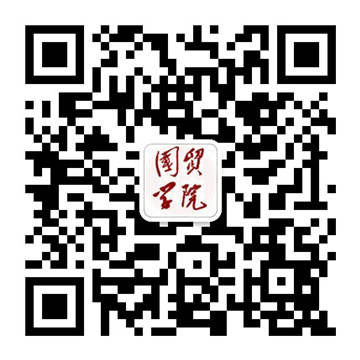 企业名称：河南润泓集团有限公司现场招聘地址：新校区行政楼西配楼212 现场招聘时间：2019年3月25日   09：00招聘岗位：招采部（3人）、设计部（3人）、工程部（10人）、成本部（3人）、人力资源部（2人）、行政部（2人）、财务体系（3人）、投发体系（2人）、营销体系（10人）、运营部（3人）.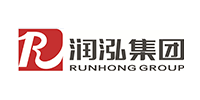 企业名称：河南融八企业管理信息咨询有限公司现场招聘地址：行政楼西配楼203现场招聘时间：2019年3月25日   10：30招聘岗位：编辑（1人）、平面设计（1人）、课程顾问（30人）、企业培训师（6人）.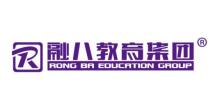 企业名称：中国人民财产保险股份有限公司 郑州市分公司 现场招聘地址：新校区行政楼西配楼212现场招聘时间：2019年3月25日   10：30招聘岗位：车险服务专员、车险续保专员。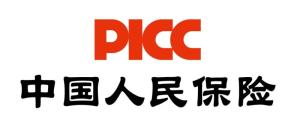 企业名称：深圳市立昇净水科技有限公司现场招聘地址：行政楼西配楼203现场招聘时间：2019年3月25日   14：00招聘岗位：销售管理、大客户经理、商务专员、财务会计、人力资源专员、渠道督导、网店运营、产品助理、企划专员、客服专员、水处理工程师、电气工程师、机械结构工程师。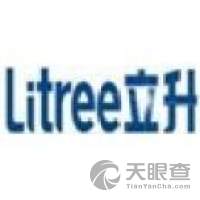 企业名称：北京链家房地产经纪有限公司现场招聘地址：新校区行政楼西配楼212现场招聘时间：2019年3月25日   14：00招聘岗位：置业顾问、房产经纪人。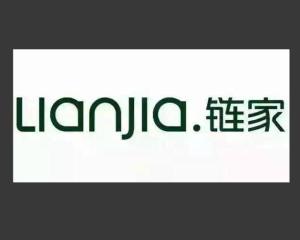 企业名称：青岛任逍遥信息技术公司现场招聘地址：新校区行政楼西配楼211现场招聘时间：2019年3月25日   14：00企业名称：上海君学教育科技有限公司现场招聘地址：行政楼西配楼203现场招聘时间：2019年3月25日   16：00招聘岗位：咨询师、新媒体、HR、行政、财务。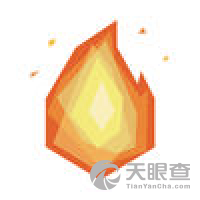 企业名称：中国有色金属工业第六冶金建设有限公司现场招聘地址：新校区行政楼西配楼212现场招聘时间：2019年3月25日   16：00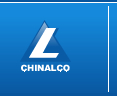 企业名称：河南信和建设投资集团有限公司现场招聘地址：新校区行政楼西配楼212现场招聘时间：2019年3月26日   09：00招聘岗位：管理培训生。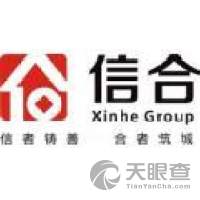 企业名称：中国建筑装饰集团有限公司西北分公司现场招聘地址：行政楼西配楼203现场招聘时间：2019年3月26日   09：00招聘岗位：投资管理类、合约法务类、项目管理类、设计类、财务资金类、职能管理类。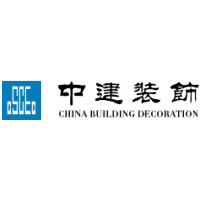 企业名称：中国电建集团河南工程有限公司现场招聘地址：新校区行政楼西配楼212现场招聘时间：2019年3月26日   10：30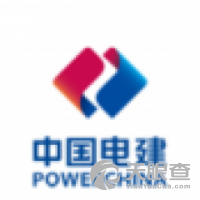 企业名称：郑州市污水净化有限公司现场招聘地址：行政楼西配楼203现场招聘时间：2019年3月26日   10：30招聘岗位：环境工程、给排水、机械类、电气类、仪表类、金融财务类、化学工程与工艺、人力资源管理、法律、汉语言文学、文秘、暖通、热动等相关专业。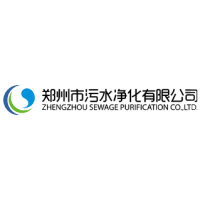 企业名称：郑州致欧网络科技有限公司现场招聘地址：行政楼西配楼203现场招聘时间：2019年3月26日   14：00招聘岗位：法语类（3人）、德语类（3人）、西班牙语类（2人）、意大利语类（2人）、英语类（10人）、财务类（2人）、海外电商销售运营（15人）、产品开发（15人）.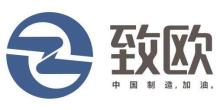 企业名称：上海高顿教育培训有限公司现场招聘地址：新校区行政楼西配楼212现场招聘时间：2019年3月26日  14：00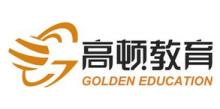 企业名称：巴奴毛肚火锅有限公司现场招聘地址：新校区行政楼西配楼212现场招聘时间：2019年3月26日   16：00招聘岗位：营运管培生、供应链管培生、工程部管培生。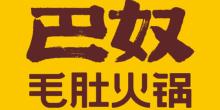 企业名称：郑州市金水区大山培训学校有限公司现场招聘地址：行政楼西配楼203现场招聘时间：2019年3月26日   16：00招聘岗位：少儿英语教师（200人）、中小学语文教师（100人）、中小学英语教师（200人）、中小学数学教师（20人）、中学理化教师（30人）、咨询师（100人）、班主任（100人）.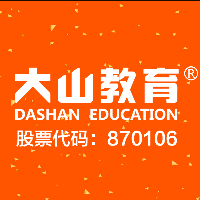 企业名称：升学深造助推工程公益课现场招聘地址：新校区行政楼西配楼212现场招聘时间：2019年3月26日   19：00企业名称：郑州龙祥房地产开发有限公司现场招聘地址：行政楼西配楼203现场招聘时间：2019年3月26日   19：00招聘岗位：龙湖集团郑州公司2019“绽放”生招募计划（20人）.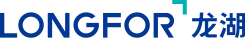 企业名称：新疆特变电工集团有限公司衡阳电器分公司现场招聘地址：新校区行政楼西配楼212现场招聘时间：2019年3月27日   09：00招聘岗位：财务管理类、职能管理类、技术研发类、市场营销类。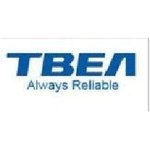 企业名称：河南先创软件科技有限公司现场招聘地址：行政楼西配楼203现场招聘时间：2019年3月27日   09：00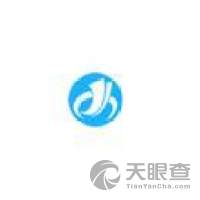 企业名称：中建海峡建设发展有限公司现场招聘地址：新校区行政楼西配楼212现场招聘时间：2019年3月27日   10：30招聘岗位：职能管理类、建筑工程类、安全机械类、试验材料类、建筑学类。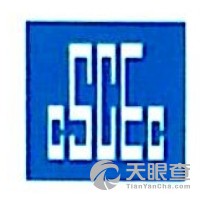 企业名称：河南汇祥通信设备有限公司现场招聘地址：行政楼西配楼203现场招聘时间：2019年3月27日   10：30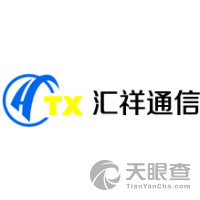 企业名称：郑州未来房产集团有限公司现场招聘地址：新校区行政楼西配楼212现场招聘时间：2019年3月27日   14：00招聘岗位：总经理秘书。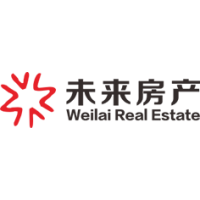 企业名称：深圳慧通商务有限公司现场招聘地址：行政楼西配楼203现场招聘时间：2019年3月27日   14：00招聘岗位：培训代表（5人）、Field Master体验店顾问（10人）、、热线坐席专员、服务平台专员（5人）.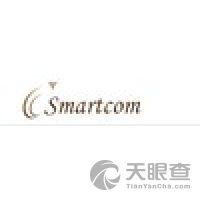 企业名称：北京乐柏教育咨询有限公司现场招聘地址：行政楼西配楼203现场招聘时间：2019年3月27日   16：00招聘岗位：英语指导师（100人）、数学思维培训师（45人）、语文素养培训师（40人）.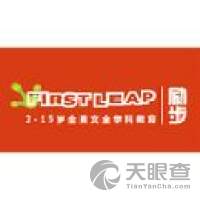 企业名称：中信证券股份有限公司现场招聘地址：新校区行政楼西配楼212现场招聘时间：2019年3月27日   16：00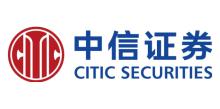 企业名称：上海上业信息科技股份有限公司现场招聘地址：新校区行政楼西配楼212现场招聘时间：2019年3月28日09：00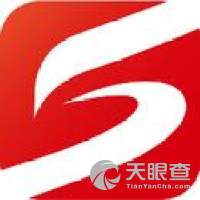 企业名称：中国人民人寿保险股份有限公司河南省分公司现场招聘地址：新校区行政楼西配楼212现场招聘时间：2019年3月28日  10：30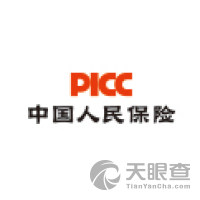 企业名称：杭银消费金融股份有限公司现场招聘地址：新校区行政楼西配楼212现场招聘时间：2019年3月28日  14：00招聘岗位：客户经理管培生、数据分析实习生、产品经理实习生、Java实习生。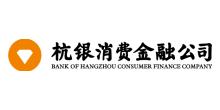 企业名称：四川郎酒股份有限公司现场招聘地址：行政楼西配楼203现场招聘时间：2019年3月28日  14：00招聘岗位：销售精英（20人）.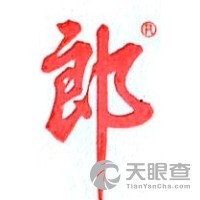 企业名称：横店影视股份有限公司现场招聘地址：新校区行政楼西配楼212现场招聘时间：2019年3月28日   16：00招聘岗位：影城储备干部（10人）、实习市场经理（5人）、影城助理会计（10人）、影城出纳（10人）.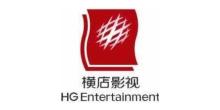 企业名称：河南星联置地集团有限公司现场招聘地址：行政楼西配楼203现场招聘时间：2019年3月28日  16：00招聘岗位：人力行政类（2人）、营销管理类（3人）、技术设计类（2人）、财务管理类（6人）、成本合约类（2人）、开发报建类（6人）、工程管理类（8人）.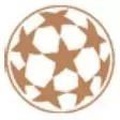 企业名称：浙江开元酒店管理股份有限公司现场招聘地址：新校区行政楼西配楼212现场招聘时间：2019年3月29日  09：00招聘岗位：管理培训生（50-70人）。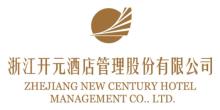 企业名称：郑州新世纪物业服务有限公司现场招聘地址：行政楼西配楼203现场招聘时间：2019年3月29日  09：00招聘岗位：管培生（10人）、行政人事专员（10人）、市场专员（3人）、文案设计专员（3人）、客服管家（20人）、前台接待（10人）、工程主管助理（10人）、项目财务（5人）、房产经纪人（10人）。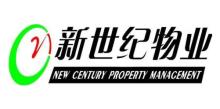 企业名称：郑州一起学教育科技有限公司现场招聘地址：行政楼西配楼203现场招聘时间：2019年3月29日 10：30招聘岗位：管培生、学习顾问。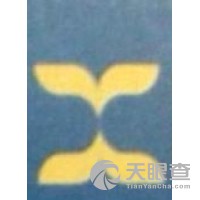 企业名称：郑州奥斯卡熙地港影城有限公司现场招聘地址：新校区行政楼西配楼212现场招聘时间：2019年3月29日  10：30招聘岗位：行政人事助理/专员、  营销、企划助理/专员、  财务助理/出纳、管理储备。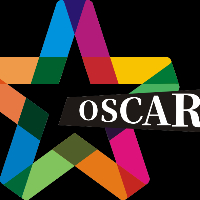 企业名称：好想你健康食品股份有限公司现场招聘地址：新校区行政楼西配楼212现场招聘时间：2019年3月29日   14：00招聘岗位：人事专员（2人），文案、策划（2人），董事长助理（2人），导游（2人），财务助理（2人），4.0门店（30人），幼小初高各学科老师（30人），拓展训练老师（15人），各类特长老师（20人），综合实践老师（15人），文案、设计（5人），省内外业务（30人），管培生（60人）.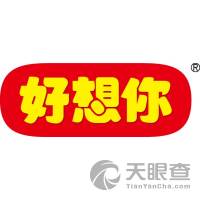 企业名称：中国太平洋人寿保险股份有限公司豫南分公司现场招聘地址：新校区行政楼西配楼212   16：00现场招聘时间：2019年3月29日招聘岗位：管培生（8人），支公司组训岗，支公司讲师岗。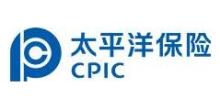 企业名称：河南楷林物业管理有限公司现场招聘地址：行政楼西配楼203   16：00现场招聘时间：2019年3月29日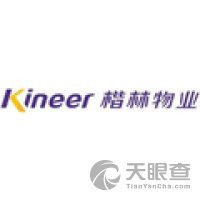 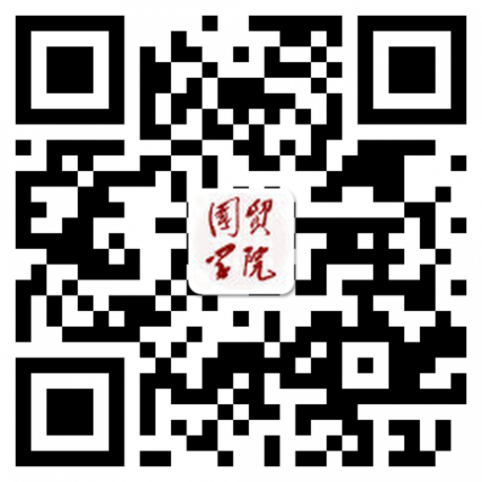            微信二维码                           微博二维码